No se arriesgue a tener deficiencias en su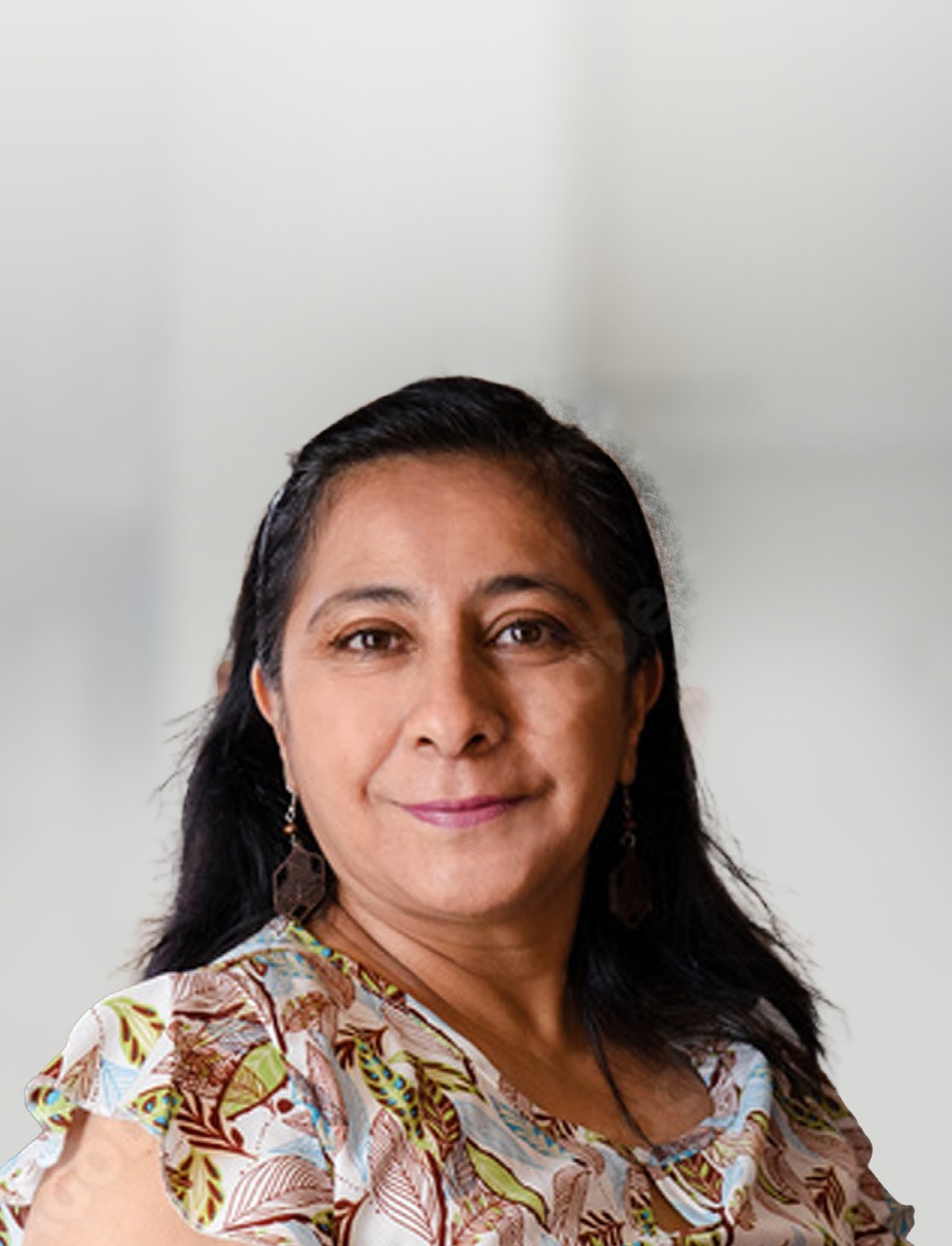 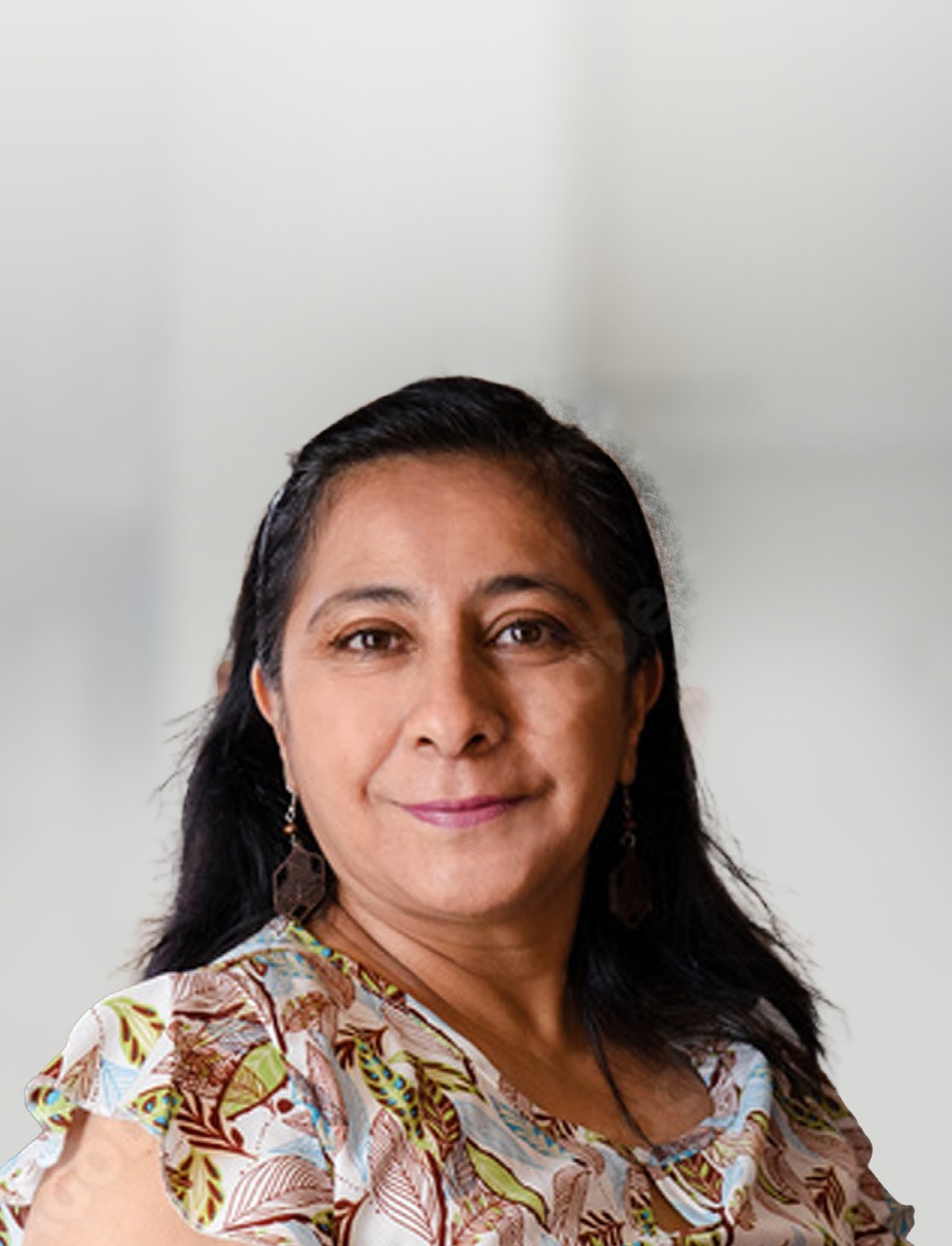 seguro de salud¿Cuenta con cobertura de Medical Assistance o MinnesotaCare?Mantenga actualizados su dirección, número telefónico y correo electrónico para evitar perder su seguro de saludVisite mn.gov/dhs/mycontactinfopara aprender cómo mantener su información de contacto actualizada.¿Se ha mudado en los últimos tres años o se mudará pronto?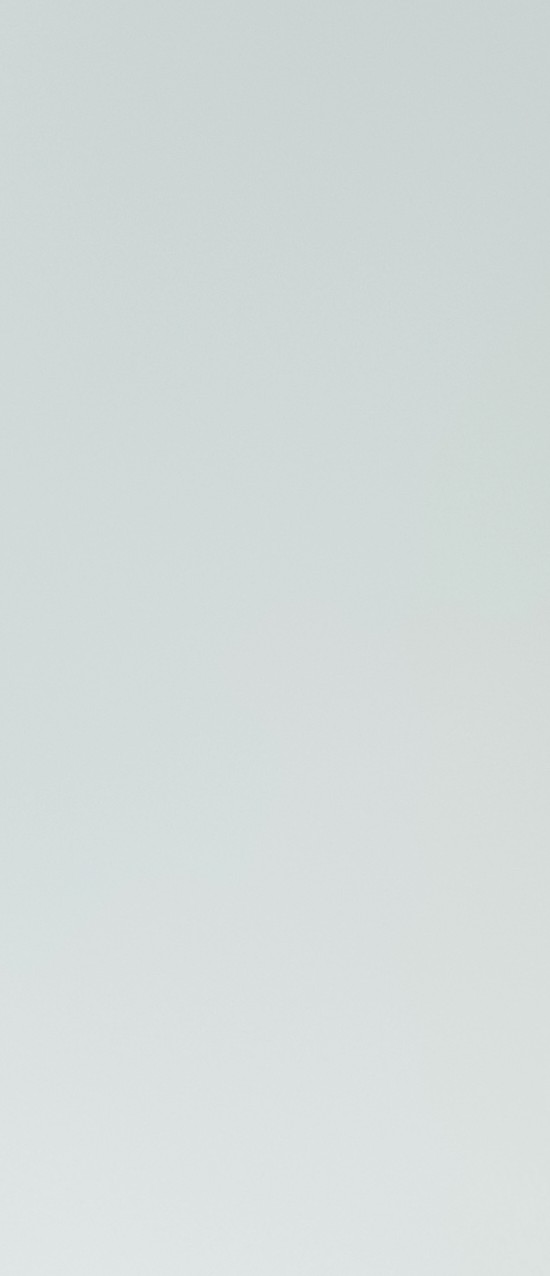 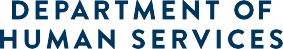 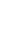 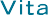 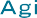 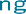 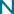 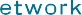 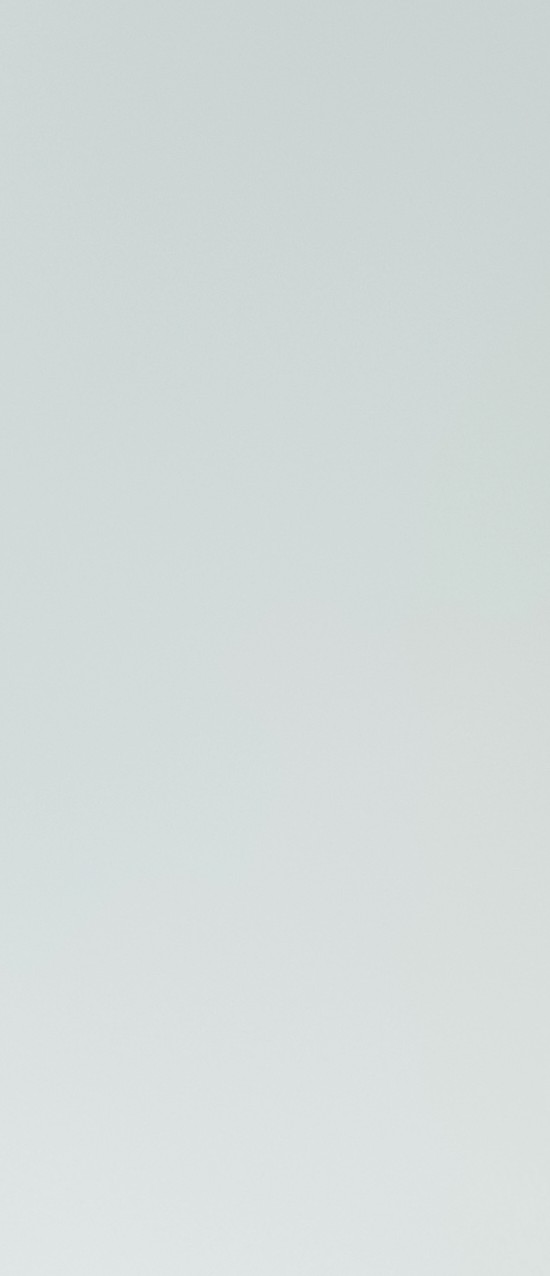 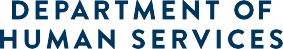 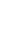 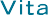 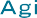 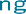 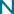 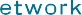 ¿Su dirección o información de contacto han cambiado?Si usted cuenta con Medical Assistance o MinnesotaCare, actualice su dirección, número telefónico y correo electrónico hoy. Es importante que lo haga para que podamos contactarlo cuando sea tiempo de renovar su seguro de salud.Si cuenta con Medical Assistance, contacte a su condado o tribu.Si cuenta con MinnesotaCare, contacte a la Atención al Consumidor de Cuidados de Salud al 651-297-3862 o al 800-657-3672.